JADŁOSPIS 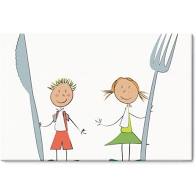 PONIEDZIAŁEKPONIEDZIAŁEKPONIEDZIAŁEK04.03.202404.03.202404.03.2024Zupa pomidorowa z ryżem( śmietana, ryż, pietruszka, por, marchewka, seler, koncentrat pomidorowy, pietruszka zielona)/1,7,9Zupa pomidorowa z ryżem( śmietana, ryż, pietruszka, por, marchewka, seler, koncentrat pomidorowy, pietruszka zielona)/1,7,9Zupa pomidorowa z ryżem( śmietana, ryż, pietruszka, por, marchewka, seler, koncentrat pomidorowy, pietruszka zielona)/1,7,9Racuchy z cukrem pudrem( mleko, mąka pszenna, jajka, proszek do pieczenia, olej rzepakowy)/1,3,7,Racuchy z cukrem pudrem( mleko, mąka pszenna, jajka, proszek do pieczenia, olej rzepakowy)/1,3,7,Racuchy z cukrem pudrem( mleko, mąka pszenna, jajka, proszek do pieczenia, olej rzepakowy)/1,3,7,Kompot z jabłekKompot z jabłekKompot z jabłekWTOREKWTOREKWTOREK05.03.202405.03.202405.03.2024Ziemniaki porcja kurczaka( olej rzepakowy, mąka pszenna, porcja kurczaka,)/1,6Ziemniaki porcja kurczaka( olej rzepakowy, mąka pszenna, porcja kurczaka,)/1,6Ziemniaki porcja kurczaka( olej rzepakowy, mąka pszenna, porcja kurczaka,)/1,6Sałata zielona z śmietanąSałata zielona z śmietanąSałata zielona z śmietanąHerbata malinowaHerbata malinowaHerbata malinowaŚRODAŚRODAŚRODA06.03.202406.03.202406.03.2024Łazanki ( kapusta kiszona, mięso wieprzowe, makaron, olej rzepakowy, kiełbasa śląska, boczek wędzony)/1,6Łazanki ( kapusta kiszona, mięso wieprzowe, makaron, olej rzepakowy, kiełbasa śląska, boczek wędzony)/1,6Łazanki ( kapusta kiszona, mięso wieprzowe, makaron, olej rzepakowy, kiełbasa śląska, boczek wędzony)/1,6Kompot z jabłekKompot z jabłekKompot z jabłekCZWARTEKCZWARTEKCZWARTEK07. 03. 202407. 03. 202407. 03. 2024Kasza gryczana klopsiki w sosie pomidorowym( mięso wieprzowe, bułka, jajka, mąka pszenna, koncentrat pomidorowy, śmietana, olej rzepakowy)/1,3,6Kasza gryczana klopsiki w sosie pomidorowym( mięso wieprzowe, bułka, jajka, mąka pszenna, koncentrat pomidorowy, śmietana, olej rzepakowy)/1,3,6Kasza gryczana klopsiki w sosie pomidorowym( mięso wieprzowe, bułka, jajka, mąka pszenna, koncentrat pomidorowy, śmietana, olej rzepakowy)/1,3,6Ogórek kiszonyOgórek kiszonyOgórek kiszonyKompotKompotKompotPIĄTEKPIĄTEKPIĄTEK08.03.202408.03.202408.03.2024Ziemniaki kotlet pożarski( jajka, olej rzepakowy ,bułka tarta, bułki)/1,3,6Ziemniaki kotlet pożarski( jajka, olej rzepakowy ,bułka tarta, bułki)/1,3,6Ziemniaki kotlet pożarski( jajka, olej rzepakowy ,bułka tarta, bułki)/1,3,6Mizeria (ogórki zielone, śmietana, jogurt naturalny)/7Mizeria (ogórki zielone, śmietana, jogurt naturalny)/7Mizeria (ogórki zielone, śmietana, jogurt naturalny)/7Kompot z jabłekKompot z jabłekKompot z jabłekDo przygotowania posiłków używane są przyprawy: oregano, pieprz, bazylia, majeranek,mogą zawierać śladowe ilości glutenu, mleka, jaj, soi, 